П О С Т А Н О В Л Е Н И ЕПРАВИТЕЛЬСТВА КАМЧАТСКОГО КРАЯ             г. Петропавловск-КамчатскийПРАВИТЕЛЬСТВО ПОСТАНОВЛЯЕТ:1. Внести в постановление Правительства Камчатского края от 30.01.2017 № 35-П «Об утверждении Порядка предоставления юридическим лицам - загородным стационарным детским оздоровительным лагерям, расположенным на территории Камчатского края, субсидий из краевого бюджета в целях финансового обеспечения затрат в связи с предоставлением услуг по отдыху и оздоровлению детей» следующие изменения:1) наименование изложить в следующей редакции:«Об утверждении Порядка предоставления юридическим лицам и индивидуальным предпринимателям субсидий из краевого бюджета в целях финансового обеспечения затрат в связи с предоставлением услуг по отдыху и оздоровлению детей в загородных стационарных детских оздоровительных лагерях, расположенных на территории Камчатского края»; 2) часть 1 изложить в следующей редакции:«1. Утвердить Порядок предоставления юридическим лицам и индивидуальным предпринимателям субсидий из краевого бюджета в целях финансового обеспечения затрат в связи с предоставлением услуг по отдыху и оздоровлению детей в загородных стационарных детских оздоровительных лагерях, расположенных на территории Камчатского края, согласно приложению к настоящему постановлению.»;3) в части 2 слова «2019 год» заменить словами «2020 год», слова «1260 рублей» заменить словами «1310 рублей»;4) в приложении:а) наименование изложить в следующей редакции:«Порядок предоставления юридическим лицам и индивидуальным предпринимателям субсидий из краевого бюджета в целях финансового обеспечения затрат в связи с предоставлением услуг по отдыху и оздоровлению детей в загородных стационарных детских оздоровительных лагерях, расположенных на территории Камчатского края»; б) часть 1 изложить в следующей редакции:«1. Настоящий Порядок регулирует предоставление субсидий из краевого бюджета юридическим лицам и индивидуальным предпринимателям в целях финансового обеспечения затрат в связи с предоставлением услуг по отдыху и оздоровлению детей в загородных стационарных детских оздоровительных лагерях, расположенных на территории Камчатского края (далее - получатели субсидий, субсидии).»;в) в части 2 слова «и молодежной политики» исключить, дополнить словами «в рамках подпрограммы 6 «Организация отдыха, оздоровления и занятости детей и молодежи в Камчатском крае» государственной программы Камчатского края «Физическая культура, спорт, молодежная политика, отдых и оздоровление детей в Камчатском крае», утвержденной постановлением Правительства Камчатского края от 29.11.2013 № 552-П»;г) часть 3 изложить в следующей редакции:«3. К категории получателей субсидий относятся юридические лица и индивидуальные предприниматели, предоставляющие услуги по отдыху и оздоровлению детей (за исключением государственных (муниципальных) учреждений) в загородных стационарных детских оздоровительных лагерях, расположенных на территории Камчатского края (далее – загородные лагеря), включенные в реестр организаций отдыха детей и их оздоровления в Камчатском крае в соответствии с порядком, утвержденным нормативным правовым актом Министерства.»;д) в части 4:в пункте 1:подпункт «а» изложить в следующей редакции:«а) получатели субсидий - юридические лица не должны находиться в процессе реорганизации, ликвидации, в отношении их не введена процедура банкротства, деятельность получателя субсидии не приостановлена в порядке, предусмотренном законодательством Российской Федерации, а получатели субсидий - индивидуальные предприниматели не должны прекратить деятельность в качестве индивидуального предпринимателя;»; подпункт «д» признать утратившим силу;в пункте 5 слова «в загородных стационарных детских оздоровительных лагерях, расположенных на территории Камчатского края» заменить словами «в загородных лагерях»;е) в части 9 слова «в загородных стационарных детских оздоровительных лагерях, расположенных на территории Камчатского края» заменить словами «в загородных лагерях»;ж) часть 13 изложить в следующей редакции: «13. Результатом предоставления субсидии является количество детей и подростков, отдохнувших в загородных лагерях.Значение показателя, необходимого для достижения результата предоставления субсидии, а также сроки и формы предоставления получателем субсидии отчетности о достижении указанного показателя устанавливаются соглашением о предоставлении субсидий.».2. Настоящее постановление вступает в силу через 10 дней после дня его официального опубликования и распространяется на правоотношения, возникшие с 1 января 2020 года.Председатель Правительства - Первый вице-губернатор Камчатского края                                                                               Р.С. ВасилевскийСОГЛАСОВАНО:Исп. Министерство образования Камчатского краяТимофеева Алла НиколаевнаТел. 42-43-14Пояснительная запискак проекту постановления Правительства Камчатского края«О внесении изменения в постановление Правительства Камчатского края от 30.01.2017 № 35-П «Об утверждении Порядка предоставления юридическим лицам - загородным стационарным детским оздоровительным лагерям, расположенным на территории Камчатского края, субсидий из краевого бюджета в целях финансового обеспечения затрат в связи с предоставлением услуг по отдыху и оздоровлению детей»Настоящий проект постановления Правительства Камчатского края разработан в соответствии с постановлением Правительства Российской Федерации от 06.09.2016 № 887 «Об общих требованиях к нормативным правовым актам, муниципальным правовым актам, регулирующим предоставление субсидий юридическим лицам (за исключением субсидий государственным (муниципальным) учреждениям), индивидуальным предпринимателям, а также физическим лицам - производителям товаров, работ, услуг», в связи с переименованием Министерства образования и молодежной политики Камчатского края в Министерство образования Камчатского края, а также в целях повышения стоимости 1 дня пребывания ребенка в загородных лагерях на уровень инфляции (далее - проект постановления).В соответствии с решением межведомственной комиссии по вопросам организации отдыха, оздоровления и занятости детей, предупреждения правонарушений и чрезвычайных ситуаций в местах отдыха детей, а также обеспечения безопасности групп детей по маршрутам следования к организациям детского отдыха в Камчатском крае (протокол № 2 от 06.12.2019) увеличена стоимость 1 дня пребывания ребенка в загородных лагерях. Стоимость 1 дня пребывания ребенка в лагере в 2019 году составляла 1260 рублей. В соответствии с письмом Министерства финансов Камчатского края от 07.06.2019 № 33.02-10/1359, уровень инфляции на 2020 год составит 104,0%. В связи с этим стоимость 1 дня пребывания ребенка в лагере увеличена на 4 % и установлена в размере 1310 рублей. Указанная сумма подлежит субсидированию из краевого бюджета в пределах лимитов бюджетных обязательств, доведенных Министерству образования Камчатского края на 2020 год.Настоящий проект постановления размещен на Едином портале проведения независимой антикоррупционной экспертизы и общественного обсуждения проектов нормативных правовых актов Камчатского края в информационно-телекоммуникационной сети «Интернет» для обеспечения возможности проведения независимой антикоррупционной экспертизы в срок с 17.12.2019 по 25.12.2019.В соответствии с постановлением Правительства Камчатского края от 06.06.2013 № 233-П «Об утверждении Порядка проведения оценки регулирующего воздействия проектов нормативных правовых актов Камчатского края и экспертизы нормативных правовых актов Камчатского края» в отношении настоящего проекта постановления обеспечено проведение оценки регулирующего воздействия.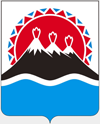 №О внесении изменений в постановление Правительства Камчатского края от 30.01.2017 № 35-П «Об утверждении Порядка предоставления юридическим лицам - загородным стационарным детским оздоровительным лагерям, расположенным на территории Камчатского края, субсидий из краевого бюджета в целях финансового обеспечения затрат в связи с предоставлением услуг по отдыху и оздоровлению детей»Заместитель ПредседателяПравительства Камчатского краяИ.о. Министра образования Камчатского краяМинистр финансов
Камчатского краяНачальник Главного правового управления Губернатора и Правительства Камчатского краяЗаместитель ПредседателяПравительства Камчатского краяИ.о. Министра образования Камчатского краяМинистр финансов
Камчатского краяНачальник Главного правового управления Губернатора и Правительства Камчатского края                                     В.И. Сивак                   Е.К. ОрешкоС.Л. ТечкоС.Н. Гудин                                     В.И. Сивак                   Е.К. ОрешкоС.Л. ТечкоС.Н. Гудин                                     В.И. Сивак                   Е.К. ОрешкоС.Л. ТечкоС.Н. Гудин